HOWARDPRIMARY SCHOOL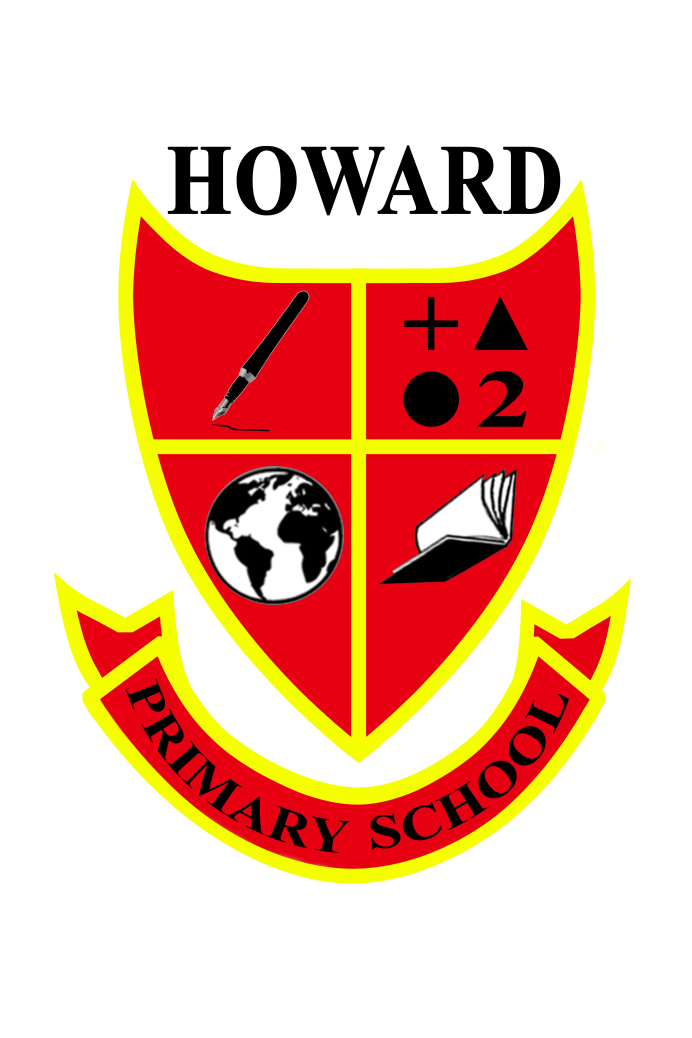 Positive Behaviour Policy Reviewed September 2015A Code of Practice for Governors, Staff, Pupils and ParentsMission StatementAt Howard Primary School we recognise each child as an individual.  In order that each may work towards their personal best we aim to create a safe and caring atmosphere in which effective teaching and learning can take place.This policy has been devised in conjunction with Governors, Staff, Pupils and Parents and should be read in conjunction with the School Policy Statement for Teaching and Learning as together they establish the general ethos of the school.The Policy is part of the school’s overall Pastoral Care Policy and has links with other policies such as Child Protection, Anti-Bullying, PDMU and Special Needs,This document provides the framework for the creation of a happy, secure and orderly environment in which children can learn and develop as caring and responsible individuals.It is written for the benefit of the whole school community to help facilitate a positive whole school approach to behaviour management at Howard Primary School.AimsThis behaviour policy aims to:Establish a community wherein pupils, teachers, parents and support staff are valued and enjoy a sense of belonging.Create an acceptable level of order and behaviour so that effective teaching and learning can take place.Develop, in all children, positive self-esteem and a sense of self-worth which will help them realise their potential in their physical, intellectual, social and personal development.Encourage self-respect, self-discipline, respect for others and property in the school and community.Help children become courteous, well-mannered, tolerant and understanding of other.Begin to develop the skills necessary to resolve conflict and differences of opinion with sensitivityEnsure that parents are informed of our disciplinary policy procedures and to encourage their co-operation and support in the successful implementation of our school discipline policy.Introduction to Behaviour ManagementThe Principal and Staff at this school believe firmly that effective learning cannot take place without a requisite standard of good behaviour.  In the context of this school good behaviour is defined as conduct which assists the school to fulfil its function, namely the full development of the potential of all its pupils. Conversely bad behaviour would be defined as conduct which prevents this, either when an individual prevents his/her own development by behaving badly or when unacceptable conducts disrupts the development process for other members of the school community.It therefore follows that good behaviour is that which conforms to the reasonable expectations and requirements of the school and is based upon mutual respect for the needs and aspirations of all in the school and upon care for its environment.A Positive ApproachWhilst this policy outlines sanctions which may be imposed as necessary, we do not see discipline within our school as a series of rules and regulations.  Rather, we view discipline in a positive way, where praise and reward are fundamental.  It is our desire to cultivate in pupils an  acceptance and recognition of their own decisions, their actions and consequences.  We hope to train and guide children to behave in a socially acceptable way, whilst in the care of teachers and others in the education process.Roles within our School Discipline PolicyRights and Responsibilities of PupilsWe would expect the children who attend Howard Primary School to enjoy their education and to have their needs met.  However, at the same time we wish to encourage children to realise that other children deserve and must enjoy the same treatment as they do.  A child who is experiencing difficulty at school should inform his/her class teacher, the Principal or any other member of school staff.Pupils have a Right to:Be valued as a member of the school communityWork and play in a calm, well managed and safe environmentReceive a broad, balanced and suitably differentiated curriculumBe listened to in a sensitive mannerGet help when they seek it Be made aware of the school’s standard of expectations with regard to work and disciplineA fair, consistent, clear and calm approach to behaviour managementPupils have a Responsibility to:Follow the school’s code of conduct contained in the positive behaviour policy, including rules relating to attendance, punctuality and uniformShow respect for staff, visitors and other pupils in schoolShow respect for their own and others’ propertyBehave in an acceptable manner in class and in the playgroundListen attentively in class and work to the best of their abilityFollow the directions of staff, both teaching and not-teachingRepresent the school in a positive wayRole of Parents/GuardiansStandards of behaviour are well established in children before they come to school.  Accepted standards of behaviour may vary from home to home and family to family.  Behaviour which can be tolerated at home may not always be acceptable at school because of the large numbers involved in the school community.We believe in the principle of partnership and therefore encourage parents and guardians to establish and maintain a relationship with the class teacher and principal.Active co-operation with staff is absolutely essential if an acceptable standard of discipline is to be achieved.The co-operation of parents is sought in relation to maintaining high standards of pupil attendance, punctuality, pupil appearance, wearing of school uniform caring for learning materials, (particularly those belonging to school) and supervision of homework.Rights and Responsibilities of Parents and GuardiansParents have a Right to expect:A safe, stimulating and happy learning environment for their childThe delivery of a well-balanced, broad and suitably differentiated curriculumBe well informed about their child’s progress and any concerns the school has about the childUp-to-date information on the school behaviour policy and proceduresTo be kept informed should their child not meet the standards of behaviour setAn opportunity to discuss disciplinary matters  with the class teacher or principal, including sanctions imposed in accordance with policy procedures A consistent and fair approach to behaviour, with sanctions commensurate with the seriousness of the misdemeanourA school community which is sensitive to the needs of the individual childAn acceptable level of courtesy and respect to be shown to their children by staffParents have a Responsibility to Act as positive role models for their children in their relationship with the schoolPromote an understanding of what is acceptable and unacceptable in terms of behaviourSupport the school in implementing the behaviour policy and in maintaining a high standard of disciplineEnsure that children comply with school rules regarding uniform, attendance and punctualityEncourage children to show respect to all staff, school visitors and peersEncourage children to value their own property, school property and that of othersBe realistic regarding their child’s ability and offer encouragement and support to themEncourage children to complete school work and homework to an acceptable levelAdvise school at the earliest opportunity of any problems concerning their childWork in conjunction with the teachers and principal should any discipline be required.Role of the TeacherA teacher’s role is to provide education for the children in his/her care.             ‘A climate which fosters effective learning, both within the classroom and about the school, is at the heart of the education process.’  (Promoting Positive Behaviour’p.6. Dept. of Ed. Publication)When the teacher and pupil understand their different roles a positive, well ordered learning environment can be achieved.  Children at different stages in education require instruction and guidance and our school rules form the framework of our expectations as teachers for the behaviour of the children in our care.  Our rules will be clearly displayed in each classroom and commented on. At regular intervals, by teacher.  Teachers will enforce acceptable behaviour in their class in a positive manner, having regard to the positive nature of the school policy, consulting with Senior Management and the Principal when necessary.Rights and Responsibilities of TeacherTeachers have a right to:Expect courtesy and respect from colleagues, parents and pupilsExpect opportunities for professional developmentBe valued as part of the school teamDiscipline all pupils in the school according to school proceduresExpect back-up procedures to be in place for managing behaviourHave an opportunity to work to their full potential in a calm, safe environmentTeachers have a Responsibility to:Behave in a professional manner at all timesProvide children with a broad, balanced and suitably differentiated curriculumBe approachable, sympathetic and alert to pupils in difficultyRecognise the individuality of children,Have high but realistic expectations for each child and strive to cater for their needsAcknowledge effort and achievementConsult with parents about a child’s progress or behaviourProvide a safe, stimulating and caring working environment in the classroom, where all children can work effectively to the best of their abilityEnforce the school’s behaviour policy in a fair and consistent mannerCo-operate and work with the school management team and colleaguesPursue opportunities for personal and professional developmentRole of the PrincipalThe Principal has a key role in formulating and reviewing the behaviour policy and establishing the ethos of the school.  She must ensure that teachers, pupils and parents play a vital role in the life and organisation of the school.The Principal must ensure that the rules of the school are administered fairly and consistently to all pupils.  She should support her staff where appropriate and furnish the Board of Governors and Education Board (if necessary) with a report on the discipline within the school or on the behaviour of an individual pupil where necessary.The Principal must also ensure that the school behaviour policy is processed in accordance with and alongside all other relevant school policies, i.e. SEN Policy, Pastoral Care Policy, Anti-Bullying Policy and Code of Practice, etc.Role of the Board of GovernorsThe Governors have legal responsibility for the school’s behaviour policy and it is their role to maintain a policy for the school which is current, being implemented positive in nature and reflective of the school ethos.If or when a case of indiscipline should come before them they must act upon it, having considered the views of the principal, other interested parties and any reports forwarded to them.Where appropriate, they should support the principal and her teaching staff.Pupils’ code of ConductA very high standard of conduct, work and appearance is expected from each boy and girl who is a pupil at Howard Primary School.  Respect for oneself and consideration for others are the ideals by which pupils should be guided in all their behaviour in school in the home and the wider community.The code of conduct is very important in ensuring that each pupil can reach his/her full potential in Howard Primary School.Attendance Regular attendance is essential.The School day is from 8.45 am to 1.45 pm or 2.45 pm.No pupil may leave school without the permission of his/her teacher or principal, on receipt of a note.PunctualityChildren should be on the school premises by 8.35 am at the earliest, when teacher supervision begins.Supervision is also provided from 2.45 pm to 2.55 pmChildren should keep to the paths and take extra care when close to parking areas.BehaviourPupils should have respect for themselves and others and take responsibility for their own actions.Pupils should be well-mannered at all times, especially in presence of other adults.The use of bad language and gestures is unacceptable.  Boisterous games and activities which are liable to cause injury to the pupils or others are prohibited.Teachers and supervisors are to be obeyed at all times.AppearanceA high standard of personal appearance is expected at all times.Full uniform should always be worn unless previously arranged with class teacher/principal.For safety reasons jewellery will be restricted to a watch and stud earrings.  When engaged in physical activities it is necessary to remove jewellery as it may cause danger.Movement around SchoolPupils should move around the school in a quiet and orderly manner as directed in the school rules.Toilets should be used at set times or when otherwise directed by the teacher.In the dining hall, pupils are expected to walk in an orderly manner when entering, exiting or moving within the hall.  Pupils are expected to have good table manners.PropertyIt is expected that all pupils will show due care and respect for their own and others’ property.  School property and school grounds are due the same importance as something which is their own.Pupils’ names should be clearly marked on all clothing and articles brought to school.Pupils should only bring to school items of property which they need or are asked to bring by their class teacher.Pupils should inform their class teacher if they have a mobile phone in school.Pupils should respect electronic and digital equipment (ICT Equipment) owned by the school and should follow schools rules, teacher guidance and at all times adhere to the e-safety code of conduct when using such equipment in school. (eg computers, ipads, beebots, probots, headphones, cameras etc).Pupils are responsible for their own behaviourExpected behaviour in:The classroomWe will walk in the classroomWe treat everyone with respectWe share and take turnsWe always bring the things we need to schoolWe are attentive to the teacher and other pupilsWe listen and look when being spoken to by the teacherWe always try our bestWe put our hands up if we want to speak.We work quietly and stay in our seats during written work.We are always ready for work.The CorridorWe always walk quietly and safely, in single file, on the left hand side We open doors for visitors.The PlaygroundIn the playground, children should abide by the following rules:In dry weather, we will play outside at break and lunch-time.We always play in a kind and friendly way.We always look after our playground equipment, use if appropriately, take turns and share.We keep our playground tidy.We do not use unacceptable language and gestures.We do not climb trees, fences or hedges in school grounds.We do not throw stones or other missiles.We do not play boisterous games which are liable to cause injury.We will respect and obey teachers and supervisors at all times.We will always remain in the main playground area and not go to the sided or the front of the school.The Dining HallIn the dining hall children should abide by the following rules:We will walk when entering, exiting or moving within the dining hall.We will say “please” and “thank-you” appropriately.We will eat and drink with good table manners.We will talk quietly to our friendsWe will remain in our seats and put our hands up if we need attentionWe will listen to and obey, our teachers and supervisory assistants at all times.Ourselves and OthersWe care for ourselvesWe care for our schoolWe are kind to each otherWe show good manners to each other.Educational VisitsPupils on school visits will be expected to abide by the aims of our school Behaviour Policy and school rules re behaviour.In Addition, the Principal and staff will reserve the right to implement any rules which they deem necessary to ensure the safety and welfare of pupils and staff and achieve the aims and purpose to the visit.These expectations will be discussed with all children each year.School: Arrival or Departure by Car or on FootResponsibilities of parents and pupilsThe safety or your child is our ultimate concern.  Parents are therefore asked to comply with the following regulation:Please drive carefully and slowly within the school grounds and comply with the directional signs regarding parking and waiting areas.Do not part in, or obstruct, the teachers’ car park.Children may be dropped off at the drop off zone each morning but parents are asked not to park in this area when leaving or  collecting children.Designated disabled parking spaces are for the convenience of pupils whose parents have received permission from the Governors to park in close proximity to the school.  Any parents who need to make use of these facilities should, in the first instance, approach the Principal.Parents are strongly advised not to become involved in disputes with other parents and pupils whist on school premises.Board of Governors or the Principal, acting on the governors’ behalf; reserve the right to prohibit any individual from entering school grounds.Children should use the paths provided to enter or leave school.  Extra care should be taken when moving towards the parking areas.Children should not attempt to leave the school grounds without permission of the Principal or Vice-Principal.  If the management is in any doubt about the validity of a child leaving school during the day, the child will be prohibited from doing so.  Management reserve the right to verify the identity of any individual collecting a child from school.Parents should inform the Principal immediately if there are any access restriction orders places on individuals who may attempt to make contact with a child during school hours.Praise and RewardAs stated, it is intended that discipline within our school should be a positive process and children will be encouraged and rewarded for progress and achievement.  However, a combination of rewards and sanctions are necessary to encourage children to follow the rules in class and throughout the school.  A healthy balance needs to be struck between these two and both should be clearly specified.  The following list is not exhaustive but gives an indication of the value we hold in self-esteem and reward.RewardsIn classSticker/stampersVerbal praise or written commentDisplay of particularly good work in special place in classroom/corridorPeer praiseVisits to another teacher or principalCertificatedGiven responsibility within classNote sent to parentsPrize from class teacherGolden timeIn SchoolPupil of the Week and Pupil making the best effortPraise in AssemblyEntries in the school magazine/newsletterSchool trips and involvement in school teamsTreasure chestPrize from PrincipalUnacceptable BehaviourAt our school we classify unacceptable behaviour into 3 broad bands:Level 1:	Misbehaviour that can be effectively managed within the classroom environment by the teacher.Level 2:	More serious misbehaviour or persistence of Level 1 that is not so easily managed within a classroom environment.  Class teacher may involve the parents, either formally or informally.  SENCO (VP) and Principal will be notified.Level 3:	Very serious misbehaviour, or persistence of Level 2 behaviour.  This may result in the formal involvement of Senior Management within the school along with parental involvement.  Additionally, the involvement of outside agencies may be sought.The following are examples of what constitutes Level 1, 2, 3, and sanctions and strategies which may be used.Sanctions will be constructive, applied with sensitivity and flexibility, where possible, be related to the misdemeanour and will be specific to the offender and not applied to the whole group.Examples of unacceptable behaviourSanctions and StrategiesIt should be noted that in applying sanction, behaviour modification and positive reinforcement strategies have been, and will continue to be implemented.  In Howard Primary school we view Positive Behaviour and Discipline as complementary aspects which should be worked through together.  Staff will always encourage children to take responsibility for their actions and draw the child’s attention to the fact that undesirable behaviour usually has a negative consequence on another person, the class, the school environment or themselves.  Where possible, staff will try to link the sanction to the behaviour.  Sanctions/discipline are not intended to punish pupils but to serve as a mechanism through which children learn that positive behaviour has positive consequences and negative behaviour has negative consequences.Minor misdemeanours will be dealt with, as they occur, by the class teacher, who will decide on appropriate action. Incidents will be recorded (at teacher‘s discretion) in the Class Report BookIssues arising at break or lunch times must be reported to the teacher following the recess.The class teacher will deal with the vast majority of issuesIf a pupil is habitually misbehaving, despite repeated and ongoing attempts to modify the behaviour, then the child will be referred to the Vice Principal.  The child will be made aware of the possible consequences of continued misbehaviour.  The Vice Principal will note details.BullyingBullying is defined as:‘Deliberately hurtful behaviour, repeated over a period of time, where it is difficult for the victim to defend him or herself’(Dept. Of Ed. Publication: Pastoral Care in Schools)At an individual level, it is an attack on a person’s right to feel safe in school.It may involve: (this is not an exhaustive list)Causing deliberate physical injuryThreatening behaviourOffensive name callingTaunting or disparaging remarksSpreading malicious rumour or gossipExtortion of money or propertyPreventing another taking part in activitiesWilful damage of another’s propertyBullying is in contravention to children’s rights to all forms of violence, both physical and mental.  It also infringes their right to education and to freedom from torture and inhumane and degrading treatment under the Human Rights Act 1998.It can make the victim’s life miserable.Under no circumstances will bulling be toleratedOur Anti-Bullying Policy will be followed at all times.Bullying, of any kind, is unacceptableStaff will always take the report (from pupils or parents) seriously and deal with it accordinglyStaff will offer concrete help, advice, support and feedback to the victim and their familyEncourage the bully to think about their actions and the effect they have on their victimRemember that both the victim and the bully have needs which need to be addressed by the schoolPolicy on Reasonable Force and Safe HandlingSee relevant HPS PolicyClarification of terms used above:Time Out/DetentionTo a separate seat in classroomTo another class (of similar age group), with work setBreak: with work set (providing sufficient time for eating and toileting)To Principal, Vice-Principal or Senior Teacher in chargeTo a quiet area of the playground or dining hallThe Principal will use discretion as to whether parents need to be informed if their child is given a period of time out/detention, depending on the seriousness of the misdemeanour.  Following three detention/time out sessions in one term, parents will be informed and invited for interview.Class Report BookEach teacher has a class report book into which s/he enters notable events of indiscipline and immediate action taken.  The purpose of this report is to compile a list is misdemeanours committed by this child.  This book is passed to the Principal at the end of each week and further action taken if required.It may be used at some stage in his/her primary school career to substantiate a report on unacceptable behaviour or in interviews with parents, other members of staff, Principal of EWO.The Class Report Book will contain the following information.Child’s Name:    _______________ D.O.B: ________ Admission Date: ________If a pupil’s behaviour gives cause for concern the following record sheet may be used for monitoring purposes.  Parents will be asked to assist the school in monitoring the situation and modifying the behaviour.  (See Appendix 1)Pupil Behaviour Observation SheetName of Pupil _____________________ Dates of Observation _____________Class Teacher____________________Formal Disciplinary ProceedingsFormal Disciplinary Proceedings consist of three formal verbal warnings, followed by three written warnings, leading, ultimately, to suspension.If an IEP is already being implemented and serious incidents continue to occur, the class teacher, along with the Vice Principal and Principal will decide if a verbal warning should be given.  If so, this will be given by the Principal and details will be recorded.Parents will:Be informed prior to a verbal warning being givenBe invited to an interview at which the range of pastoral/disciplinary options will be discussedBe given written confirmation of the warning.This procedure will be repeated for each verbal warning.The Board of governors will be fully informed in such cases.Should a child receive Three Verbal Warnings and all behaviour modification strategies have failed to produce positive responses, the school will consider moving to the next stage, which consists of Three Written Warnings.  The class teacher, Vice Principal and Principal will, together, decide when such warnings are necessary.The Chairman/Vice Chairman of the Board of Governors will be informed.Parents will:Be informed prior to a written warning being given Be invited to an interview at which the range of pastoral/disciplinary options will be further discussedBe given written confirmation of the warningIf, following the administration of three written warnings further incidents of unacceptable behaviour occur, advice from the Education Authority will be sought and a decision regarding the suspension of the pupil will be taken.  The Board of Governors will be consulted and notified.  The Education Authority’s  Suspension and Expulsion procedures will be followed.Initially, any exclusion will be for a temporary fixed term but, if necessary, permanent exclusion may be considered, again, in line with EA policy and guidelines.The school Management reserve the right to bypass the imposition of sanctions and move directly to ‘Formal Disciplinary Proceedings’ for children considered to have seriously broken the school rules or misbehaved in a serious manner.  If this occurs loss of privileges may include immediate withdrawal from school teams etc.It is important to realise that such decisions are made in response to a problem caused by the pupil.Links with Other Parties:Behaviour Policy and Parental LinksThe support and co-operation of parents are very important elements in achieving the aims of our positive discipline policy.  Parents need to be aware of how important the school views their role and responsibility in helping us achieve these aims.Opportunities to build parental involvement will take many forms e.g., through the promotion of our rewards system, written communications, reports, informal notes in books, etc., by their child receiving certificates or prizes in class, or at assembly, trips and face-to-face meetings at formal parents meetings.For those pupils who experience emotional or behaviour difficulties, the school will use the Code of Practice for managing this issue.  The SENCO will work closely with the class teacher to assess the nature of the difficulty, draw up an action plan with relevant targets and liaise closely, either in an informal manner in the early stages, i.e., stage 1, or in a more formal meeting if the difficulties remain unresolved.At all times through this process close communication between school and home should ensure that the needs of the child are paramount and are addressed quickly and efficiently.Behaviour Policy and Special NeedsIt is our intention to assist in any way pupils who may experience emotional or behavioural difficulties in our school.Within our special needs policy all teachers are aware of the role they play in assessing, targeting and drawing up an individual plan for a pupil, depending on what stage of the Code of Practice the pupil is at.When it becomes evident that further help will be required the SENCO will make a Stage 3 referral to the local Educational Psychology Office requesting outside support.Behaviour Policy and links with Outside AgenciesIn attempting to cater for all pupils it is sometimes necessary to call on the support of other professional support agencies from outside the school.Working closely with the school in maintaining good home/school links is our local Education Welfare Office who can be contacted by our designated Child Protection Teacher, especially if child protection issues are involved.At times some pupils may develop emotional or behavioural difficulties and may not respond to the range of strategies employed by the school.  This may necessitate referral to our local Psychology office, initially, followed by referral to the Behaviour Management Team for individual support for that pupil or staff training for the whole school.This a working document and will be reviewed on a regular basis.References:Dept. of Education Pastoral Care in School: Promoting Positive Behaviour. (June 2001)Regional Policy Framework on Reasonable Force/Safe Handling (May 2004)The Education (NI) Reform Order 1998The School Improvement Programme – Promoting and Sustaining Good Behaviour: A Discipline Strategy for Schools (DENI 1998)Child Protection Guidelines – Pastoral Care in Schools: Child Protection (DENI 1998)Article 19 United Nations Convention on the Rights of the child (1992) DE Circular 2016/27 Online SafetyDE Circular 2016/26 Effective Use of Mobile Digital Devices.This policy  is a working document and was reviewed by staff  in March 2017.Adopted by B.O.G at a meeting on _________________________Signed 	Principal:							 		Date		 						Signed 	Chair of Governors:						 		Date		 						Level 1Level 2Level 3ArguingPersistence of Level 1Persistent occurrence – Level 2Boisterous behaviourAggressive behaviour persistent /serious (e.g. Biting, hitting, nipping etc.)Physical assault – teacher/adult/childrenTalking at inappropriatetimesRefusal to work/general defianceWilful damage – property/schoolDistracting other pupilsConsistent non-completion of homeworkVerbal abuse to teachers/staff/peersDisobeying instructionsRefusal to engage with an adultStealing – intent and persistentShouting out/leaving seatBad language/rude noisesMajor disruption of class activityNot being prepared for schoolPersistent name-callingAbuse/threatening behaviour/subtle bullying/overt bullyingIncidents of taking property of othersName calling/teasingLeaving school premises without permissionLyingDamaging propertyDangerous refusal to obey instructionsNot completing homeworkNot sharingMaking unkind remarksRunning in corridorsTelling tales(Inappropriately)Misuse of school equipmentUsing a mobile phone without permissionCyber bullyingLevel 1Level 2Level 3A disapproving lookTime-out/cool-off in another roomPrincipal/Vice-Principal informed immediatelyA signal to indicate behaviour must stopReport to Senior ManagementFormal discussion with Principal/Vice Principal and pupilA verbal rebukeFormal appointment with parents(Principal and Vice Principal informed prior to meeting to allow their attendance if deemed appropriate)Formal appointment with Principal and ParentsMoved in class to another deskDiscussion with SENCO IEP may be implemented at this stageIEP will be implemented and an action plan agreedTime-out chair/cool –offEntry in School ‘Discipline Book’ and teacher’s own class report bookBehaviour contract between school and childInformal chat with parentsDaily report/withdrawal of privilegesInvolvement of other agencies, e.g. EWP, BTM, Educational Psychology, Social Services, CCMSWithdrawal of privileges/responsibilitiesHome/school report sheetSuspensionReminder of class rulesTeacher may begin to record daily observations of behaviour (see Observation sheet)ExpulsionPrivate discussion with childRestitution (as deemed appropriate)Standing at wall at break-timeWithdrawal from extra-curricular activitiesApology (either written or given verbally)Break/lunch detention or removal of playtime privilegesLunch time detentionRemoval of phone until the end of the day. Parents informed.Child is not permitted to use ICT equipment for a period of timeClass TeacherSchool YearIncident DateNature of IncidentAction TakenTimeMondayTuesdayWednesdayThursdayFridayMorningSessionBreak-TimeMid-daySessionLunch TimeAfternoonSessionPrincipal’sCommentParents’ comment